KLASA: 024-01/23-01/43URBROJ: 2170-30-23-2Omišalj, 27. veljače 2024.IZVJEŠĆE O PROVEDENOM SAVJETOVANJU SA ZAINTERESIRANOM JAVNOŠĆUPREDMET SAVJETOVANJA: Nacrt odluke o  izmjeni Odluke o uređenju prometa na području Općine OmišaljSukladno članku 11. Zakona o pravu na pristup informacijama (“Narodne novine” broj 25/13 i 85/15), provedeno je savjetovanje sa zainteresiranom javnošću o Nacrtu odluke o  izmjeni Odluke o uređenju prometa na području Općine Omišalj, u razdoblju od 16. do 26. veljače 2024. godine.Tijekom trajanja savjetovanja nije pristigla niti jedna primjedba/prijedlog.						 SAVJETNICA ZA PRAVNE POSLOVE			                          Sonja Čubranić, v.r.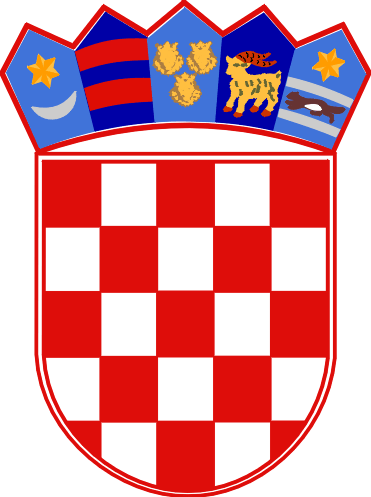 REPUBLIKA HRVATSKAPRIMORSKO-GORANSKA ŽUPANIJAOPĆINA OMIŠALJUPRAVNI ODJEL